Unit 6 Lesson 14: Center Day 3WU Number Talk: Adding Up to 4 Two-digit Numbers (Warm up)Student Task StatementFind the value of each expression mentally.1 Introduce Picture Books, Find ShapesStudent Task Statement2 Centers: Choice TimeStudent Task StatementChoose a center.Capture Squares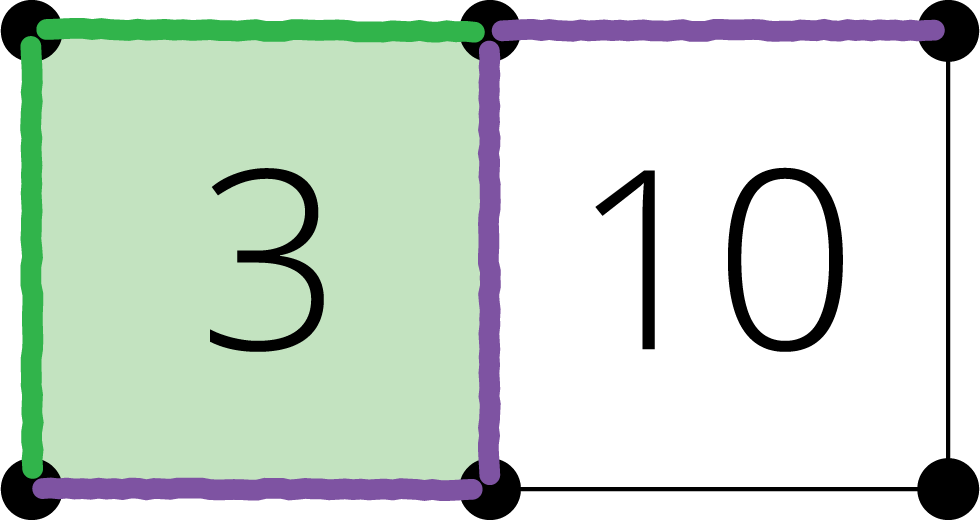 Number Puzzles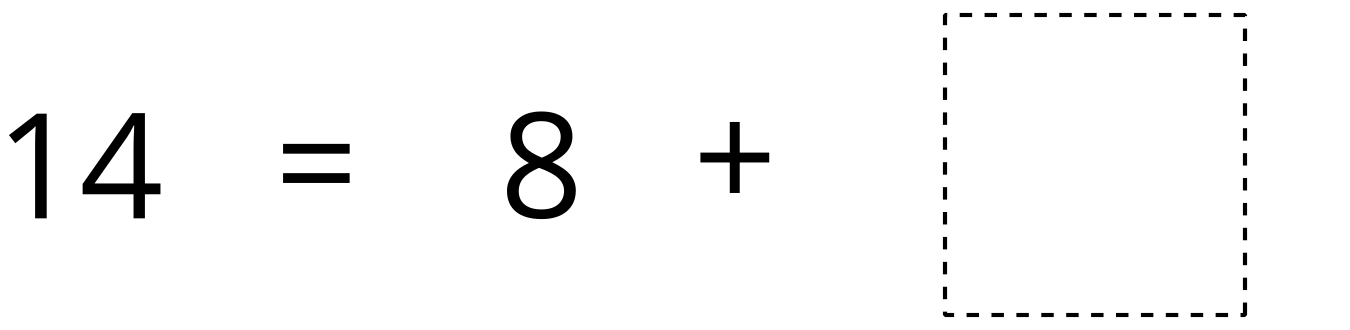 Picture Books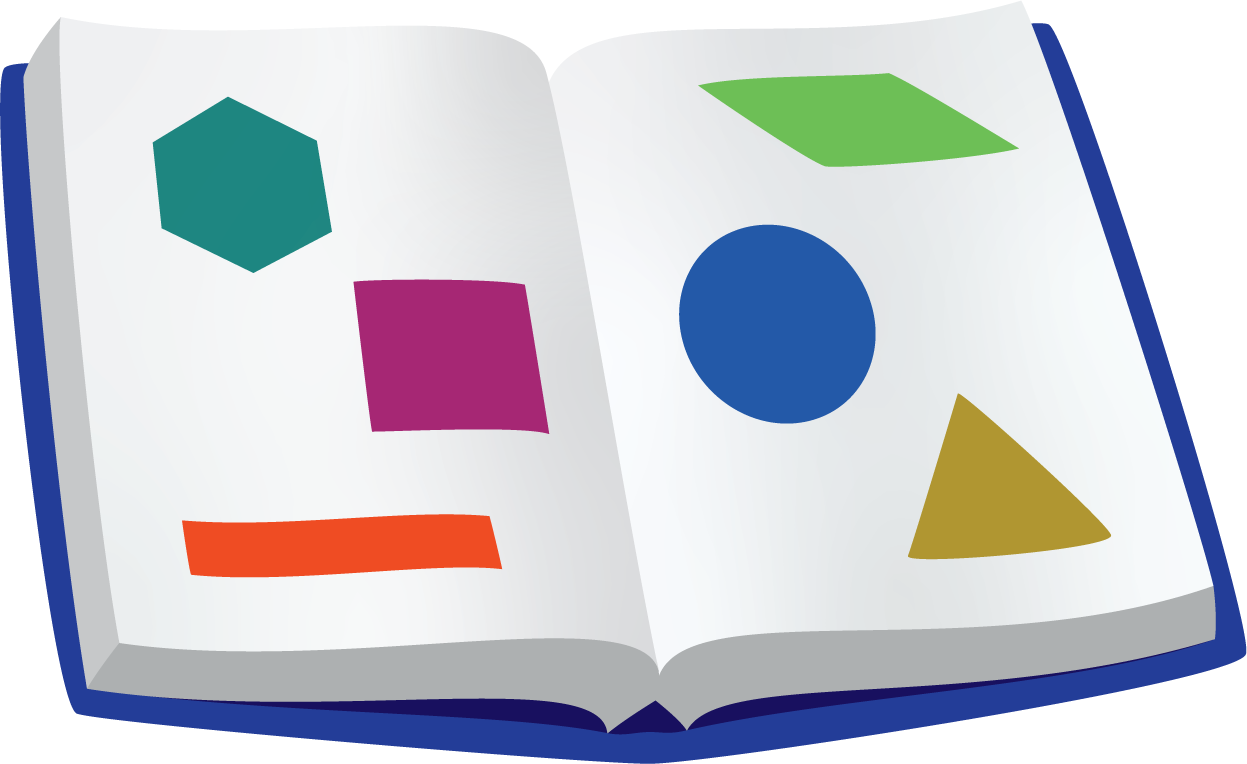 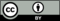 © CC BY 2021 Illustrative Mathematics®